                                Паспорт модельного дома культурыАнализ основной деятельности модельного дома культурыС присвоением статуса «Модельный» в 2015 году МБУК РДК продолжил работать над реализацией поставленных целей и задач: - создание культурной среды; - воспитание духовно-нравственного и творческого человека, способного вкладывать свой интеллектуальный потенциал в социальную сферу; - формирование у всех слоев населения устойчивой потребности участия в культурно-досуговой деятельности; - максимальное вовлечение людей всех возрастов в активную творческую и досуговую деятельность; - выявление и поддержка талантливых исполнителей; - повышение танцевальной, культуры общения в семьях, молодежной среде. - приобщение всех слоев населения к традиционной культуре, театрального, изобразительного искусства посредством расширения связей с профессиональными театрально-концертными учреждениями, творческими союзами, создания любительских объединений, клубов по интересам и других формирований этой направленности. - рациональное использование материально-технической базы, кадрового потенциала модельного районного  Дома культуры. Модельный Дом культуры за отчетный период провел все запланированные мероприятия. 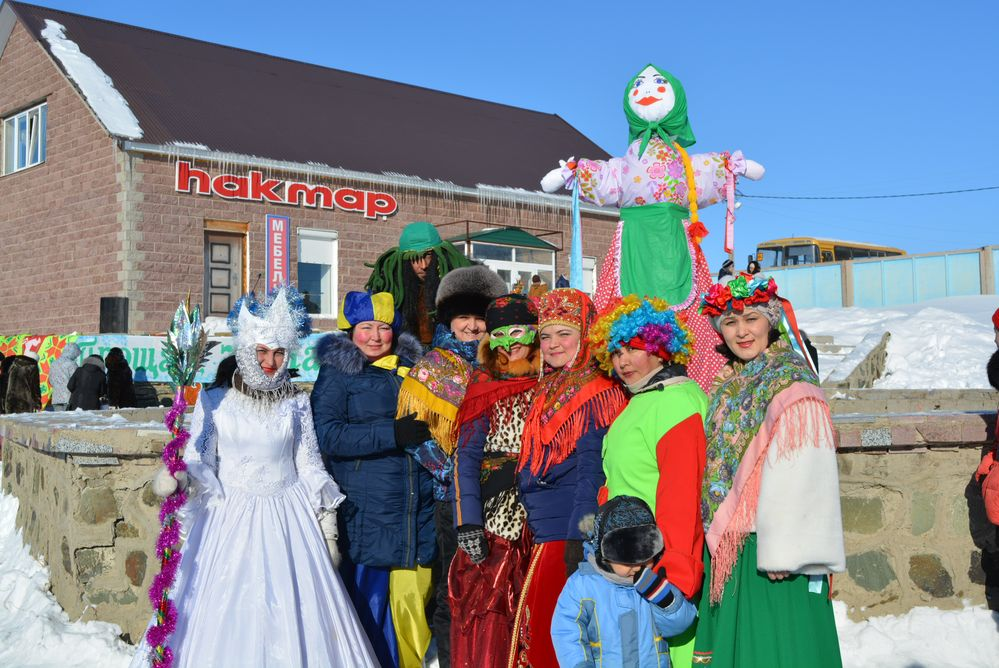 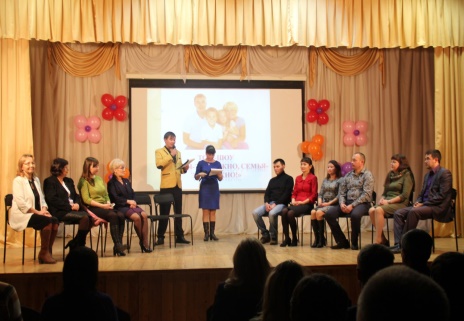 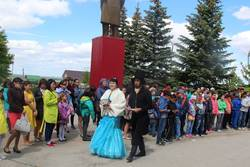 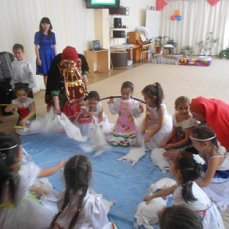 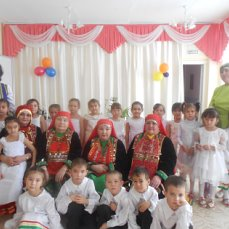 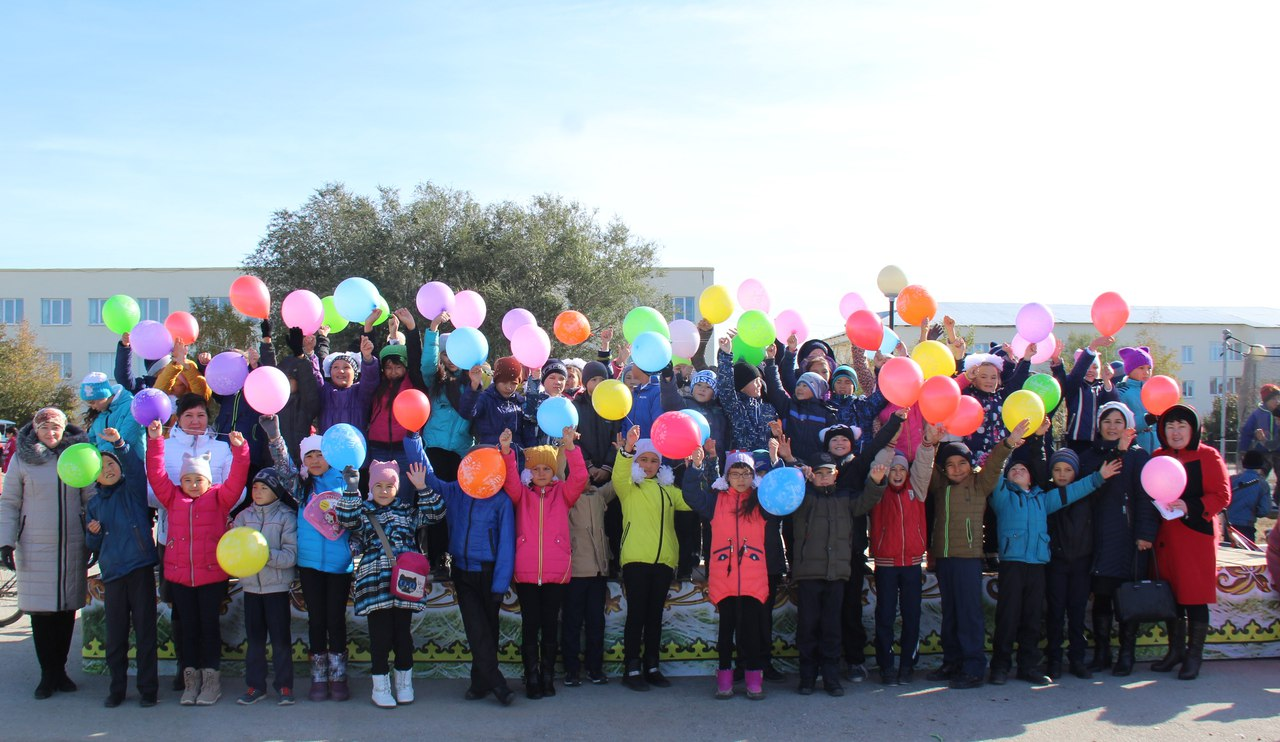 1. Характеристика охвата услугами: пол, возраст, социальные слои населения и т.д.Осуществление основных видов деятельности:Ведущим направлением деятельности модельного районного Дома культуры стало формирование широкой исполнительской программы, проведение массовых мероприятий не только в здание модельного районного Дома культуры , но и в парке культуры и отдыха,на территории  учреждения .2017 году модельный районный Дом культуры продолжал работу по обновлению формата мероприятий на основе внедрения современных форм проведения праздников, творческих, тематических, просветительских программ, концертов, вечеров и др., было подготовлено 126 мероприятий, это на 6 мероприятий больше, чем в 2016 году. При этом в 2017 году участие населения в мероприятиях составило в 14400 человека, это на 720 человек больше. Учреждение работало с полной нагрузкой, обеспечивая запросы и потребности населения с Акъяр Хайбуллинского района в досуговой организации свободного времени. Все культурно–досуговые программы и мероприятия, осуществленные модельном районном Домом культуры, выстраивались по целевом принципу, как правило, были ориентированы на широкий круг зрителей, разных по образованию, возрасту, культурным предпочтениям, поэтому зрительская аудитория была смешанной, возрастной или социально ориентированной. Масштабно проводятся народные гулянья “Масленница”, активно велась работа со всеми категориями населения. На конец отчетного года в Доме культуры функционировали 31 клубных формирований, в которых занимались 385 человек.Творческие работники МРДК являются не только организаторами социально- культурной деятельности, но и выявляют, удовлетворяют и развивают социально- культурные интересы различных групп населения,ведут поиск нестандартных решений при организации досуга населения села, для чего использует широкий спектр форм культурно-досуговой деятельности. Наиболее популярными формами работы стали: праздники, концерты, игровые программы, конкурсы, фестивали, спектакли, театрализованные представления,вечера отдыха.Проанализировав контрольные показатели культурно-досуговой деятельности МРДК за период работы в статусе «Модельный», мы сделали вывод, что количество проводимых мероприятий, а также число посетителей с каждым годом неуклонно растѐт.3. Участие в реализации республиканских  и муниципальных программ:В 2017 году МБУК РДК продолжил реализацию целевых программ муниципального, республиканского, федерального уровней:Долгосрочная целевая программа Министерства культуры РБ «Развитие культуры, искусства и кинематографии в Республике Башкортостан» на 2013-2018 годы Постановление и Правительства РБ №279 от 26 июня 2013 года.Государственная программа «Башкиры Российской Федерации на 2008-2017 гг.», Постановление Правительства РБ №382 от 28 декабря 2007 года.Федеральная целевая программа «Культура России (2012-2018 годы», Постановление Правительства Российской Федерации от 3 марта 2012 года. №186 Подпрограмма «Укрепление  единства российской нации и этнокультурное развитие народов, проживающих в муниципальном районе Хайбуллинский район Республики Башкортостан на 2017 -2020 годы» муниципальной целевой   программы «Национально-культурное развитие муниципального района Хайбуллинский район Республики Башкортостан на 2017 -2021годы» Постановление Администрации муниципального района Хайбуллинский район Республики Башкортостан от 19 декабря 2016г № 918.Муниципальная программа «Национально-культурное развитие муниципального района Хайбуллинский район Республики Башкортостан на 2017 -2021годы. Постановление Администрации муниципального района Хайбуллинский район Республики Башкортостан от 05 декабря 2016г № 881                               4. Структура СМДК (схематично)                                           5.Персонал учрежденияНа 31.12.17 год общий штат  сотрудников МРДК составляет 33 человек, из которых по совместительству работает 11 человек , что составляет 33,3%5.1. Информация по стажу творческих работников 5.2. Наличие работников, имеющих звания                                                    Биография13 июня 1964 года рождения, национальность башкир, образование высшее.Окончил башкирский сельскохозяйственный институт, Салаватское музыкальное училище. В сфере культуры работает с 1987 года, общий стаж работы более 30 лет. Работает руководителем народного ансамбля кураистов с 1 января 2006 года.За время работы показал себя настоящим энтузиастов своего дела, добрым и отзывчивом, отлично подготовленным к работе специалистом.с 1999 года председатель общества кураистов Хайбуллинского района. По праву является председателем и членом жюри многих районных конкурсов.В 2004 году Башкирским телевидением был снята получасовая программа “Уҙаман”. За время работы добивался очень высоких показателей как солист- кураист, как преподаватель и как руководитель коллективов и как исполнитель башкирскич народных песен.в 2009 году выезжал в г. Элиста Республики Калмыкия на Международный фестиваль сказителей эпоса на земле потомков Джангара и достойно представил Республику Башкортостан.Также, он был приглашен и прекрасно выступил в концертной программе «Кунелем - курай» в Башкирской Государственной филармонии в 2006 , 2007 г.г.. 
Освещает пропаганду и развитие башкирского народного инструмента в районных и Республиканских газетах. 
Постоянный участник Республиканских конкурсов и праздниках Курая. 
Ильдар Абдульменович весь свой опыт и знания успешно передает своим воспитанникам. Обучил и подготовил целое поколение молодых кураистов, победителей, призеров и дипломантов Республиканских конкурсов. Его выпускники отличаются аккуратностью, старательностью, многие поступают в музыкальные учебные заведения. 
И сегодня, как один из самых опытных, авторитетных работников Ильдар Абдульменович принимает самое активное участие в культурной жизни района и Республики Башкортостан. 
Юнусов Ильдар Абдульменович за заслуги в области культуры и искусства в октябре 2004 года Указом Президента Республики Башкортостан присвоено звание «Заслуженный работник культуры РБ» .2017 награжден Благодарственном письмом Министерства культуры Российской Федерации;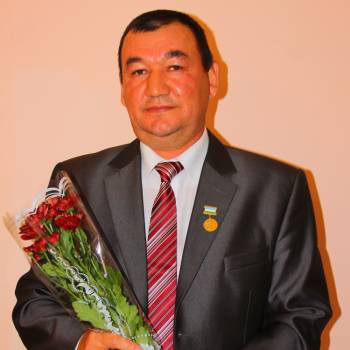 5.3.Обучение в высших и средних специальных учебных заведениях В отчетном 2017 году в высшем учебном заведение обучается 1 чел. 3,3%  г.Уфа БГПУ ,отделение музыкальное исполнительствоПовышение квалификации работников С 27 по 29 мая в модельном Районном доме культуры муниципального района Хайбуллинский район преподавателями ГБПОУ РБ Башкирского республиканского колледжа культуры и искусства г. Стерлитамак были проведены выездные курсы по повышению квалификации по программе: «Художественно-творческая и организационно-управленческая деятельность в работе культурно-досугового учреждения». 12 сотрудников МРДК получили удостоверения о повышения квалификации. Директор МРДК Шорохова О.В. прошла курсы повышения квалификации в городе Саратов .5.5. Награждение работников, в том числе премирование, произведение стимулирующих выплатВ 2017 году для премирования и стимулирования работников за особые успехи и высокие показатели в работе были выделены финансовые средства в сумме:1.Примерование:1.1. Бюджет: -1496108,93 рублей1.2. Внебюджет: - 338670,89 рублей2.1. Стимулирование-6319323 рублей6. Укрепление материально-технической базыУкрепление материально – технической базы модельного районного Дома культуры в 2017 году осуществлялось посредством комплекса мер по поддержанию здания в удовлетворительном состоянии, по  снабжению теплоэнергетическими ресурсами и по обеспечению  специальным оборудованием и музыкальными инструментами. В прошедшем году  выделено: -из бюджета РБ 100000 рублей-из местного бюджета 465021, рублей-из федерального бюджета 52687,72 рублейИтого-617708,72 рублейБыло приобретено:-калориферы 99600,00 рублей,оргтехника 78540,00 рублей- газовая плита 15000 рублей6.1. Проведение ремонтных работ в отчетном году В прошедшим году на в МРДК проводился  ремонт отопительной системы --калориферы 99600,006.2. Приобретение сценических костюмов, аппаратуры -костюмы для бальных танцев-52687,72рублей,башкирские национальные костюмы- 100000,00 рублей,USB-флеш-накопитель -421рублей,светодиодные головы-172000 рублей.7. Приоритетные направления работы в отчетный период и приоритеты 2018 года.2017 был объявлен в российской Федерации годом экологии и в Республики Башкортостан годом экологии и особо охраняемых природных территорий, что нашло отражение  в планах  основных  мероприятий  учреждения культуры района. Согласно плану, учреждением культуры проведено более  52  мероприятий, посвященных объявленному году. Одним из самых масштабных, запоминающихся и ярких по праву можно назвать мероприятия проводимые в рамках этнокультурного событийного проекта “Природа.Наследие.Мы”.В рамках этого проекта участники художественной самодеятельности с. Акъяр поставили концерт “Дала моңо”. Самым значимым и масштабным стала также проведение итогового мероприятия “Чистый Сакмар” в модельном районном Доме культуры, куда были приглашены победители в разных номинациях, главы сельских поселений,гости с Оренбургской области. В этот день им была передана эстафета акции“Чистый Сакмар”. Зрителям и гостям был представлен концерт. Так же приотетным является проведение шоу “Голос Хайбуллы”, “голос Хайбуллы дети”,конкурс башкирского танца “Байыҡ”.8.Анализ самодеятельного творчества и клубных формирований.Анализируя работу самодеятельного творчества и клубных формирований модельного районного Дома культуры по итогам 2017 года можно сделать вывод, что работа осуществляется для всех категорий населения. В большей степени посетителями являются люди среднего возраста ,дети, затем молодежь и люди старшего поколения . Проведение ярких и значимых мероприятий, обновление репертуара творческих коллективов, обновление материально- технической базы учреждений культуры позволяет привлекать новых участников в коллективы художественной самодеятельности. Досуг стал действительно привлекательным специалисты учреждения культуры учитывают интересы каждой возрастной группы. Как известно, среди наиболее популярных у молодежи видов досуга доминируют хореография народная и эстрадного направления. В отчетном году дети и   молодежь больше стали заниматься клубных формирований таких как вокальное искусство. Люди старшего поколения и среднего возраста с большой охотой занимаются фольклором, вокалом, охотно посещают хоровые и инструментальным клубные формирования.В 2017 году в модельном районном Доме культуры функционировали всего 31 клубных формирований из них 9 имеют звание “народный ”,1 звание “образцовый”. Из них:детские 9 формирования и156 участников,молодежные 10 формирования и 92 участников для людей среднего и пожилого возраста 12 формирований и  154 участников8.1. Участие в культурно-массовых мероприятиях 8.2. Проведение мастер-классов, семинаров, открытых занятий коллективовСсылки:http://haibikm.ucoz.ru/http://haibrdk.ru/8.3. Рейтинг активности коллективов со званием «народный (образцовый) самодеятельный коллектив»,Анализируя  работу творческих коллективов  за отчетный период можно сделать вывод, что  наблюдается  рост творчесткого уровня. По сравнению с прошлыми годами коллективы со званием “народный ” участвовали в конкурсах республиканского , международного и межрегионального уровня.Наблюдается обновление репертуарного плана.Высокий уровень активностиНародный фольклорный коллектив «Ҡош юлы»Народный ансамбль кураистов “Түңгәүер”Народный вокальный ансамбль “Сулпан”Народный танцевальный ансамбль “Сиҙәм”Народный инструментальный коллектив “Юшан”                             Средний уровень активности Народный театр “Таналыҡ”Народный вокальный коллектив “Шәжәрә”Народный инструментально-вокальный коллектив “Рух”Народный инструментальный ансамбль “Гармония”Ссылки:http://haibrdk.ru/8.4. Основные выводы о работе самодеятельных творческих коллективов8.4.1. Доминирующие жанровые направления:хореография, вокал, фольклор8.4.2.В возрастном отношении преобладают от 14 до 50 и старше8.4.3.Гендерное различие: 75% участников женского пола, 25% - мужского8.4.4.Сохранность контингента участников: по сравнению наблюдается рост2016 год – 385 участников, 2017 –385 участников 8.4.5.Количество участий в мероприятиях по уровням :Международный -0Российский-1 республиканский -6 районный -22 8.4.5.Участие в конкурсах и фестивалях по уровням: Международный-1 Российский-0Республиканский-6 Районный-188.4.6.Обмен опытом с коллегами: проведено  2 мастер-классов 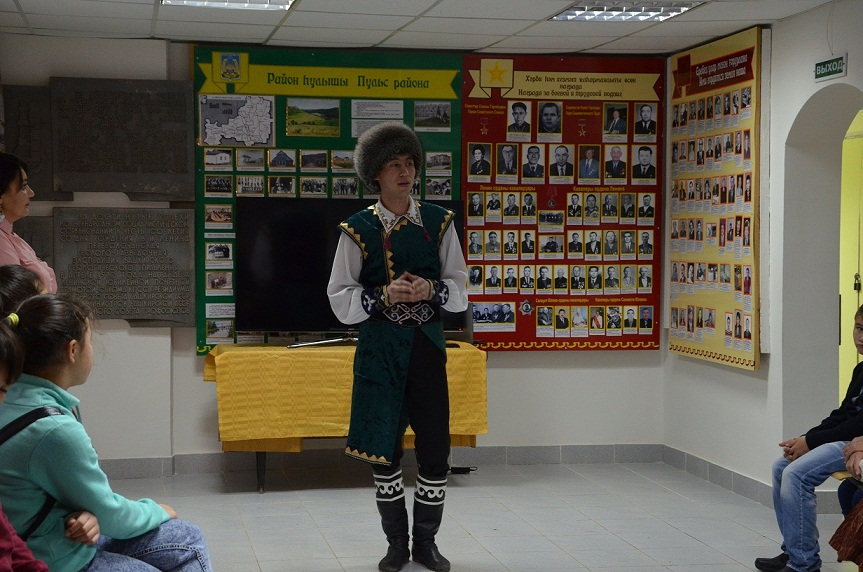 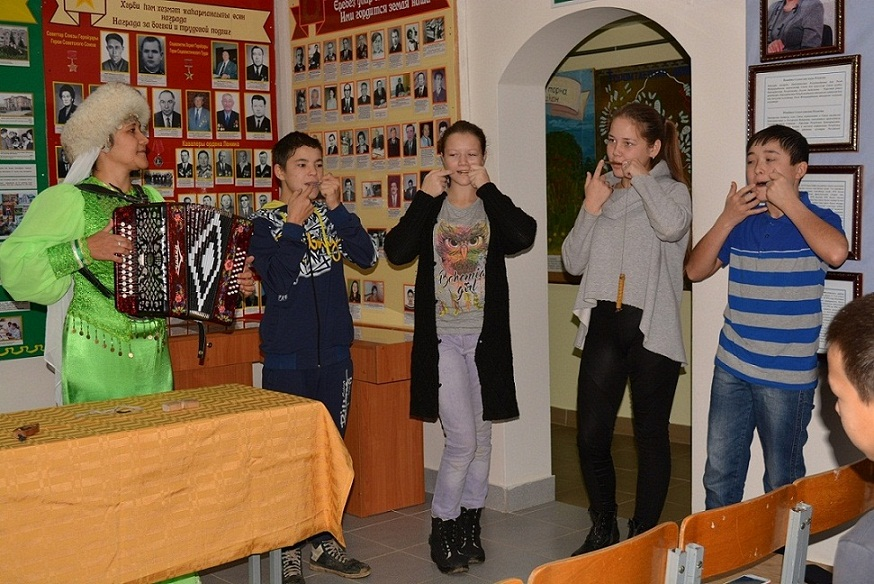 8.4.7. Ведущие коллективы: Хор ветеранов “Балҡыш”Вокальный ансамбль “Гөлләмә”Этно-фольклорный ансамбль “Аҡтамыр”Детская хореографическая студия “Смайл” старшая группаДетский танцевальный коллектив “Йондоҙсоҡ”Мужской вокальный ансамбль “Уҙаман”Танцевальный ансамбль “Сиҙәм”Танцевальный ансамбль “Тау гәлсәрҙәре”Возрождение и развитие традиционной народной культуры. Духовно-нравственное воспитание.В рамках развития и пропаганды народных праздников, обычаев, обрядов, особенностей музыкального, песенного и танцевального искусства, народного творчества, традиционно были проведены праздники народного календаря, театрализованные концертные представления, престольные праздники, фольклорные посиделки, различные тематические программы. Это:Активно продолжают работать фольклорные коллективы “Ҡош юлы”, “Ағинәйҙәр”Обновляется репертуар фольклорных коллективов. Участие фольклорных коллективов в меропритиях районного , республиканского масштабаАктивно велась работа в течение года с образовательными учреждениями районного центра с. Акъяр и с Бурибай Масштабно прошли народные гулянья такие как “Масленница”Ссылки;https://vk.com/district_haibullahttps://vk.com/club114465634 https://vk.com/id209646912 https://vk.com/haibulla_rdk https://vk.com/haibrdk 10. Работа с детьми и молодежьюРабота с данной категорией населения является приоритетной. Однако нехватка помещений  модельном районном Доме культуры ограничивает работу.Несмотря на это, работники модельного районного Дома культуры стараются расширять молодежную аудиторию, создавая условия для организации досуга молодых людей.В основном в этом направление ведется выездная работа .Работа с детьми и подростками а так же с молодежи в модельном районном Доме культуры ведется совместно с библиотекой, с   руководителями секций и кружков Дома детского творчества, детско-юношеской спортивной школы, детскими садами села Акъяр, школами  и т.д. 4 сентября в модельном Районном доме культуры состоялась традиционная развлекательная программа для первоклассников "В первый раз в первый класс".В модельном районном Доме  культуры функционируют клубные формирования для детей и подростков , так как дети  - самая активная и самая благодарная аудитория, которая требует к себе повышенного внимания. В данный момент  в МРДК функционирует для детей 9 клубных формирования -156 участников. За отчётный период мы провели большую работу с детьми и подростками, используя различные формы работы такие как: конкурсно-игровые, театрализовано-игровые, сюжетно-игровые программы, интеллектуальные игры, виртуальные экскурсии, викторины, творческие конкурсы, лекции, слайд-фильмы и т.д.Молодёжь является основным стратегическим ресурсом развития нашего общества, поэтому творческие специалисты   модельного районного Дома культуры всегда уделяют большое внимание работе с молодежным сегментом. В 2017 году они продолжили работать по данному направлению  в тесном контакте с отделом по делам молодежи, общеобразовательной школой, физкультурно-оздоровительным комплексом и другими. Постоянно совершенствуются и внедряются новые формы работы.Традиционно работа с молодежью   строится по следующим  направлениям клубной и кружковой работы:- вокальный коллектив «Шажаре»;- народный танцевальный ансамбль “Сиҙәм”- танцевальный ансамбль “Тау гәлсәрҙәре”- этно- группа ансамбль «Аҡтамыр» (вокально- инструментальное творчество);- театральный кружок «Таналык» (театральное творчество);Никогда не проходят без участия молодежи такие праздники, как День молодежи, открытый конкурс современной субкультуры  «Твое время»,дискотеки в в парке культуры и отдыха и т.д.Молодежь так же активно принимает участие во всех мероприятиях который проводит модельный районный Дом культуры. В селе Акъяр прошел велоспортивный праздник под девизом «Навстречу спорту, навстречу здоровью!». Организаторами выступили ООО «Башкирская медь» (предприятие сырьевого комплекса УГМК) совместно с модельном районном Домом культуры и отделом молодежи администрации Хайбуллинского района.17 ноября 2017 года совместно с ценрализованной библиотечной системой муниципального района Хайбуллинский район проводился ток – шоу «Семья-это важно, семья-это нужно!» , где молодежь не только были зрителями, но и  молодые семьи были приглашены как участники.Среди молодежи набирают популярность сайт модельного районного Дома культуры, а так же социальные сети, такие как «Одноклассники» и «Вконтакте»  с помощью которых мы оповещаем гостей страниц о новостях в Доме культуры и с помощью афиш приглашаем на различные мероприятия.
 Ссылки;https://vk.com/district_haibullahttps://vk.com/club114465634 https://vk.com/id209646912 https://vk.com/haibulla_rdk https://vk.com/haibrdk 10.1. Общая информация–     статистика          За отчётный период мы провели большую работу с детьми и подростками, используя различные формы работы такие как: конкурсно-игровые, театрализовано-игровые, такие как “Зимние забавы”, “Новогодняя сказка как Шамаханская царица хотела стать Снегурочкой”, сюжетно-игровые программы, интеллектуальные игры, викторины, творческие конкурсы показ фильма нашего земляка, режиссера А.Аскарова “Из Уфы с любовью” и т.д. В районном центре проживают около 2193 человек до 14 лет (29% от общей численности населения) и около 2330  человек от 15 до 30 лет (33% от общей численности населения). Общее число населения 7049.За отчетный в мероприятиях принимали участие всего 645 детей и молодежи, 9,1%это от общего населения. Всего мероприятий было проведено для детей 28, для молодежи 46.10.1.2. Количество мероприятий, охват,  от общего числа. диаграмма.10.1.3.Рейтинг форм культурно-досуговой деятельности для детей и молодежиРазвлекательно-игровые программы – 9,Конкурсы – 2,Дискотеки –4,Утренники – 11,Праздники – 2, для молодежи:Дискотеки – 35,Конкурсы – 5,Фестивали – 3,Вечера отдыха - 310.2. Патриотическое воспитание Патриотическому воспитанию модельный районный Дом культуры уделяет особое внимание. Работа в этом направление ведется в течение года. Организовываются встречи с известными людьми, выходцами нашего района.   Подрастающее поколение принимает активное участие на таком великом празднике Дня Победы. В этот день школьники, воспитанники детских садов, студенты Акъярского горного колледжа имени Исмагила Тасимова со всеми жителями районного центра становятся в “Бессмертный полк”, участники клубных формирований модельного Районного дома культуры участвуют в театрализованных представлениях Одним из самых главных мероприятий в этом направление можно считать встречу с нашим земляком, выходцем нашего района , режиссером Айнуром Аскаровым.22 июня в Парке Победы села Акъяр Хайбуллинского района Республики Башкортостан был проведен митинг, посвященный Дню памяти и скорби. А так же масштабно прошло мероприятие, посвященное Дню русского языка - Пушкинскому дню в России. Основными его участниками были дети из пришкольных летних лагерей двух школ села Акъяр.  Состоялась литературная  встреча с писательницей Марьям Буракаевой и 
кинорежиссером Тансулпан Буракаевой. 11 мая 2017 года в МРДК впервые состоялись литературные встречи «Чекмаревская весна», инициатором которых выступил Челябинский областной совет движения «За возрождение Урала».  
Литературные встречи проводились в целях увековечения памяти поэта, духовно-нравственного воспитания подрастающего поколения, изучения и популяризации творческого наследия Сергея Чекмарева.  

21 апреля совместно с центральной районной библиотекой провели экологический круиз «Это чудо - планета Земля» в рамках Всероссийской акции «Библионочь-2017». Ссылки;https://vk.com/district_haibullahttps://vk.com/club114465634 https://vk.com/id209646912 https://vk.com/haibulla_rdk https://vk.com/haibrdk 10.3. Здоровый образ жизни Организация здорового досуга – одно из ведущих направлений работы  модельного районного  Дома культуры, коллектив которого старается, чтобы учреждение стало не только местом отдыха молодѐжи  подростков и детей, а также центром воспитания духовности и высокой культуры. Давно проверено, что народное творчество, любительское искусство и спорт – альтернатива алкоголю, наркомании, правонарушениям. Поэтому задача  работников культуры - привлечь как можно больше несовершеннолетних к участию в культурно-массовых мероприятиях, но самое главное - к занятиям в коллективах художественной самодеятельности и клубных формированиях. Районный модельный дом культуры так же в течение года продолжал совместно с отделом молодежной политики и спорта района , с физкультурно- оздоравительным  комплексом (ФОК)проводит мероприятия.  Художественные номера наших артистов украшают районные, зональные, республиканские соревнования по шахматам, по лапте, по баскетболу, по волейболу. В течение года для детей и подростков проводятся спортивно игровые , развлекательные программы на свежем воздухе, такие как «Олимпийские игры по нашему», «Зимние забавы»С целью пропоганды здорового образа жизни и формирование установки  на отказа от потребления алкоголя среди населения в рамках Всероссийской акции Дня трезвости и борьбы с алкоголизмом был организован «Маршрут трезвости» по улицам села Акъяр.Ссылки;https://vk.com/district_haibullahttps://vk.com/club114465634 https://vk.com/id209646912 . 10.4. Профилактика безнадзорностиВ районном модельном Доме культуры систематически проводятся семинары с привлечением медицинских работников, представителей правоохранительных органов по проблемам профилактики правонарушений по проблемам профилактики правонарушений, по организации работы с детьми «группы риска»; тематические киноакции; комплекс культурно-досуговых мероприятий для детей и подростков в период каникул. Особое внимание уделяется привлечению большего числа детей и молодёжи к участию в клубных формированиях и мероприятиях и в первую очередь детей, находящихся в социальноопасном положении.С целью пропоганды здорового образа жизни и формирование установки  на отказа от потребления алкоголя среди населения в рамках Всероссийской акции Дня трезвости и борьбы с алкоголизмом был организован «Маршрут трезвости» по улицам села Акъяр.В течение года воспитанники социального приюта для детей и подростков с.Акъяр приглашаются в качестве зрителя на мероприятия. Отрадно, что дети находящиеся в социальноопасном положении охотно принимают участие в конкурсах, такие как “Голос дети- Хайбулла”, открытый фестиваль молодежной субъкультуры “Твое время”.Ссылки;https://vk.com/district_haibullahttps://vk.com/club114465634 https://vk.com/id209646912 10.5. ПрофориентацияВ текущем году модельный районный дом культуры был организатором встречи студентов «Студент , лови момент!» . На это мероприятие были приглашены студенты Акъярского горного колледжа имени Исмагила Тасимова и учащиеся школ с.Акъяр. 17 марта с модельном районном Доме культуры профориентационная работа с преподавателями Сибайского колледжа искусств. 15 декабря 2017 года состоялся профориентационный концерт отдела духовых и ударных инструментов Сибайского колледжа искусств, под управлением Янтурина З.Т. На концерте присутствовали учащиеся 9 класса МАОУ СОШ №1 и дети Акъярской детской школы искусств. Ссылки;https://vk.com/district_haibullahttps://vk.com/club114465634 https://vk.com/id209646912 http://www.skisibay.ru/index.php/2012-06-05-17-57-53/544-17--------.html10.6. Выявление и поддержка одаренных детей.В модельном районном Доме культуры разработаны и реализуются  комплексные программы и проекты художественно досуговой направленности по работе с детьми и подростками, которые направлены на создание условий для выявления и развития и реализации творческих способностей талантливых детей, внедрения новых форм и методов работы с детьми . ежегодно распоряжением главы Администрации  муниципального района Хайбуллинский район Р.Х.Ибрагимова № 589 от 16 марта 2017 года 10 одаренным детям вручается грант в размере 1000 рублей.В 2017 году прошел II Открытый зональный детский конкурс "Зауралье зажигает звезды!" на приз депутата Госсобрания Республики Башкортостан Аблаева Рустама Борганетдиновича и в  этом году  собрал около 200 юных дарований от 5 до 18 лет, с Баймакского, Зианчуринского и Хайбуллинского районов. Конкурс проводился по четырем номинациям: хореография, художественное слово, вокал, инструментальный жанр. По итогам конкурса 36 детей были награждены дипломами в различных номинациях и памятными подарками. Масштабно прошел открытый  шоу конкурс  «Голос Хайбуллы -дети»Так же проводился конкурс детского творчества «Ты супер!!!», в котором принимали участие более 30 участников. Ссылки;https://vk.com/district_haibullahttps://vk.com/club114465634 https://vk.com/id209646912 https://vk.com/haibulla_rdk https://vk.com/haibrdk 10.7. Профилактика негативных явлений в молодежной среде (встречи с медиками, инспекторами, психологами...) Вопрос организации работы по профилактике асоциальных явлений в молодежной среде является одним из первоочередных задач в деятельности Районного модельного Дома культуры. Работники учреждения понимают, что главный упор в противодействии асоциальным явлениям среди молодежи необходимо делать на их профилактике и своевременном предупреждении. Одним из основных направлений работы по профилактике асоциальных явлений в молодежной среде являются: - развитие услуг учреждений культуры: культурно - массовые и спортивные мероприятия.- поддержка талантливой молодежи  - организация занятости подростков - информационное обеспечение профилактики асоциальных явлений в молодежной среде. 11:11Ссылки;https://vk.com/district_haibullahttps://vk.com/club114465634 https://vk.com/id209646912 https://vk.com/haibulla_rdk https://vk.com/haibrdk 8. Работа с семьями (семейные конкурсы, клубы "СемьЯ" и т.д.), обряды свадебные, имянаречения и т.д.,          В модельном  районном Доме  культуры Хайбуллинского  района накоплен положительный опыт работы по развитию лучших традиций семейного досуга,  семейного художественного творчества.Работа с семьей является одной из приоритетных сфер деятельности модельного районного Дома культуры, в котором накоплен большой культурный опыт.  Именно поэтому существует огромное количество направлений и форм работы в этом направлении, но главными среди них являются следующие: -  пропаганда ценностей семейной жизни через обряды, ритуалы, семейные праздники и другие формы;   - Семейные дни отдыха ( культурно-досуговые программы: фестиваль« Семья FEST»; ток – шоу «Семья-это важно, семья-это нужно!» - организация семейных творческих выставок на Празднике цветов, на  празднике посвященной ко Дню матери,на мероприятиях республиканского и районного уровня- участие семей в народных праздниках «Сабантуй», «Проводы зимы», Новогодних карнавалах, гуляниях;- семейный ансамбльА.А. Юлдашбаева .,Л.Салишева и  Л. Яппарова стали лауреатами 2 степени на республиканском телевизионном конкурсе башкирского танца “Байыҡ” - проведение культурно-досуговых программ, посвященных молодым семьям, многодетным семьям, призывникам;-оргазизация и проведении торжественной регистрации брака,- проведение юбилеев совместно с отделом ЗАГСа9.Работа с пожилыми          Основной задачей работников модельного районного  Дома  культуры при работе с  пожилыми людьми является организация досуга, вовлечение их  в культурную, творческую деятельность, благодаря чему пенсионеры села могут вести интересную и полноценную жизнь.Творческие работы людей пожилого возраста являются украшением всех мероприятий, организовываются выставки.      Для  пожилых людей совместно с централизованной библиотекой  устраиваются  посиделки,  чаепития,  встречи т.к тематический вечер, посвященный Международному дню инвалидов «Возможности – ограничены, способности – безграничны» , Литературно-тематический вечер «Дары осени»  23 ноября сотрудниками центральной районной библиотеки для членов клуба «Библиотека без границ» и «Ағинәйзәр», проведен литературные вечера «Мир начинается с матери» , «Әсәйҙәр тормош биҙәге» 24 декабря центральная районная библиотека для членов клуба «Библиотека без границ» провела новогоднюю праздничную программу «А у нас Новый год! Елка в гости зовет!». В фойе Районного дома культуры встречала празднично разукрашенная красавица-елка.  .  Эти мероприятия  становятся  для них поводом  собраться  вместе. Надо отметить, что старшее поколение   является  одним  из самых активных участников на всех культурно-досуговых мероприятиях, которые проводятся в модельном Доме культуры. Статистика в районном центре  проживают 1051 людей пожилого возраста , это 14,9 % от общего числа населения.9.2. Количество мероприятий 32, охват, от общего числа9.3. Организация работы клубных формирований, количество, охват,% от общего числа.Люди пенсионного возраста занимаются в различных кружках и клубах по интересам, работающих при модельном районном Доме культуры, посещают клубные формирования такие как  хор ветеранов “ Дуҫлыҡ”, народный фольклорный коллектив “Ҡош юлы” “Ағинәйҙәр”,инструментальные “Көҙгө сыңдар”, “Юшан”, народный  театральный коллектив “Таналыҡ”.В МРДК  функционируют 31 клубных формирований , из них в 12 клубных формирований посещают люди пожилого возраста. 10.Работа с людьми с физическими ограничениями.В муниципальном районе функционирует Хайбуллинская  районная организация Башкирской республиканской организации Общероссийской общественной организации «Всероссийского общества инвалидов». В районном модельном Доме культуры проводятся совместные мероприятия данным обществом, люди с ограниченными физическими возможностями постоянно приглашаются на культурно-досуговые мероприятия учреждения.Наиболее значимыми и популярными являются: “Сабантуй” для людей с ограниченными возможностями, который проводился 15 июня на стадионе “Урожай”.23 ноября сотрудниками центральной районной библиотеки для членов клуба «Библиотека без границ» и «Ағинәйзәр», проведен литературные вечера «Мир начинается с матери» , «Әсәйҙәр тормош биҙәге», новогодняя праздничняя программа «А у нас Новый год! Елка в гости зовет!» , концерты ко Дню пожилых, тематический вечер, посвященный Международному дню инвалидов «Возможности – ограничены, способности – безграничны»Количество мероприятий -8.https://vk.com/district_haibullahttps://vk.com/club114465634 https://vk.com/id209646912 https://vk.com/haibulla_rdk https://vk.com/haibrdk http://haibcbs.ru/2017/12/01/1229/ 10.1. Социальное партнерство (работа с обществами инвалидов и т.д.)На повышение уровня проведения мероприятий и улучшение имиджа районного модельного Дома культуры благоприятное влияние оказывает также сотрудничество с муниципальными организациями: Отделом образования,   Отделом молодежи и спорта; общественными организациями: Советом ветеранов, женсоветом, Курултаем башкир, районной организацией Всероссийского общества инвалидов и  “Собор русских”, “Ағинәйҙәр”, отделом ЗАГСа др. Совместно проведенные мероприятия для охватывает все возрастные категории населения. Самыми значимыми стали мероприятия :Встреча с участниками локальных войн “Афганистан болит в душе моей”,народное гуляние “Масленица”, “Сабантуй” для людей с ограниченными возможностями. Традиционными стали поздравления с золотой свадьбой, проведение совместно с женсоветом района КВН “Женская лига”Ссылки:https://vk.com/district_haibullahttps://vk.com/club114465634 https://vk.com/id209646912 https://vk.com/haibulla_rdk https://vk.com/haibrdk http://haibcbs.ru/2017/12/01/1229/ 11. Инновационная деятельность.Прежде, чем внедрять инновационные формы работы - необходимо иметь крепкую площадку, поле культурно-досуговой деятельности. Модельный Районный дом культуры  муниципального района Хайбуллинский район,  не имеет  нового, современно оснащенного здания, в котором можно было бы проводить мероприятия, внедряя новые формы и методы. Но у нас крепкий, надежный, профессиональный коллектив. Мы ищем, находим, и проводим мероприятия в новых форматах таких как: ток- шоу, мюзиклы, битва талантов,  стенка на стенку, вокальные батлы, акции, КВН, агитбригады и т.д. привлекая разновозрастное население. Хотелось бы остановиться на некоторых основных нашумевших проектах.Самым ярким и масштабном мероприятием является аналог шоу проекта – “Голос”– «Голос Хайбуллы», и «Голос Хайбуллы-дети».Этот  проект «Голос Хайбуллы» и «Голос Хайбуллы – дети» принципиально отличается от обычных вокальных конкурсов тем, что основывается исключительно на незаурядных вокальных данных конкурсанта. Главная цель проекта – найти уникальные вокальные данные, а не внешний облик исполнителя. В целях реализации плана мероприятий района на 2017год,  посвященного Году экологии в Российской Федерации и Году экологии и особо охраняемых природных территорий в Республике Башкортостан, выявление или предоставление исторического природного наследия, используя  местные легенды наиболее значимых объектов местности, возрождение интереса к традициям, истории и культуре района и формирование положительного имиджа деревень и сел муниципального района Хайбуллинский район был проведен  районный этнокультурный событийный проект “Тәбиғәт. Мираҫ. Беҙ.”- “Природа. Наследие. Мы”, который  включил в себя 6 конкурсов:- районной экологический КВН-фестиваль “Э-ХО” (Экологический хоровод) среди команд организаций, предприятий, учреждений с. Акъяр муниципального района Хайбуллинский район Республики Башкортостан;-районный конкурс экологических агитбригад среди молодежи сельских поселений МР Хайбуллинский район «Природа. Наследие. Мы. Тәбиғәт. Мираҫ. Беҙ.»;- районный конкурс “Фольклор. Беҙ. Тәбиғәт.  Фольклор. Мы. Природа.”  среди сельских поселений  МР Хайбуллинский район РБ;- районный фотоконкурс «От чистого истока - я начинаю путь»;- районный конкурс цветов и ярмарка экологических продуктов;- открытый районный конкурс исследовательских работ и научно - практическая конференцияСпециалисты Модельного районного дома культуры приняли самое активное участие в реализации и проведении данного проекта.-Ток – шоу «Семья-это важно, семья-это нужно!» , с участием образцовых семей, имеющих за плечами богатый жизненный опыт, молодых семей, чей стаж составляет сравнительно небольшой срок, а также с участием студентов Акъярского горного колледжа и жителей районного центра. 27 ноября в Модельном РДК состоялся фестиваль семей «СемьЯ - fest», который был организован в рамках реализации федерального проекта «Крепкая семья» партии «Единая Россия».На фестиваль были приглашены не просто семьи,а семьи с большой буквы- многодетная семья Ахметдиновыx,династия шахтеров – семья Ишемгуловых, семья мастеров Билаловых, творческая семья- Ультраковых, спортивная семья Бухарбаевых, семья опекунов Потякиных и молодая семья Муртазиных.Новаторской идеей можно и назвать идею выездного обслуживания торжественных регистраций молодожен с элементами национальных обрядов. 12. Проектная деятельность.В 2017 оду МРДК продолжал работу по проектированию. Самыми яркими, масштабными проектами являются;-Проект народного танца Байыҡ-аналог шоу проекта – “Голос”– «Голос Хайбуллы», и «Голос Хайбуллы-дети».Этот  проект «Голос Хайбуллы» и «Голос Хайбуллы – дети» -районный этнокультурный событийный проект “Тәбиғәт. Мираҫ. Беҙ.”- “Природа. Наследие. Мы”, который  включил в себя 6 конкурсов:- районной экологический КВН-фестиваль “Э-ХО” (Экологический хоровод) среди команд организаций, предприятий, учреждений с. Акъяр муниципального района Хайбуллинский район Республики Башкортостан;-районный конкурс экологических агитбригад среди молодежи сельских поселений МР Хайбуллинский район «Природа. Наследие. Мы. Тәбиғәт. Мираҫ. Беҙ.»;- районный конкурс “Фольклор. Беҙ. Тәбиғәт.  Фольклор. Мы. Природа.”  среди сельских поселений  МР Хайбуллинский район РБ;- районный фотоконкурс «От чистого истока - я начинаю путь»;- районный конкурс цветов и ярмарка экологических продуктов;- открытый районный конкурс исследовательских работ и научно - практическая конференция-Ток – шоу «Семья-это важно, семья-это нужно!» , с участием образцовых семей, имеющих за плечами богатый жизненный опыт, молодых семей, чей стаж составляет сравнительно небольшой срок, а также с участием студентов Акъярского горного колледжа и жителей районного центра. 27 ноября в Модельном РДК состоялся фестиваль семей «СемьЯ - fest», который был организован в рамках реализации федерального проекта «Крепкая семья» партии «Единая Россия».13. Рекламно-информационная, маркетинговая деятельность.Тесные связи поддерживаются со средствами массовой информации. В районных газетах «Хайбулла хәбәрҙәре», «Хайбуллинский вестник» постоянно публикуются статьи, репортажи, интервью о мероприятиях, о достижениях коллективов и отдельных исполнителей. Также тесное информационное сотрудничество осуществляется с республиканскими газетами «Башкортостан», «Республика Башкортостан», «Йәшлек», “Атайсал” журналами  «Тамаша», «Шонкар», «Рампа». О каждом мероприятие , которые проводятся в МРДК местное телевидение Акъяр-ТВ снимает и показыкает репортаж .за этот год было снято более 100 репортажей.За 2017 год в изданиях различных уровней культурная жизнь района была отражена в 80 публикациях. Наши  таланты являются неоднократными участниками телевизионных программ ГУП ТРК «Башкортостан». Про деятельность учреждения и творчество местных талантов было подготовлено 10 репортажей, сюжетов и телепередач.Районные газеты «Хайбуллинский  вестник», «Хәйбулла хәбәрҙәре» являются основным местом для размещения объявлений, рекламы, анонсов, количество которых в 2017 году составляет 428 экземпляров. Также для организации рекламной деятельности немаловажную роль играют рекламные буклеты и флайера, которых было изготовлено 5263 экземпляров.Для более открытого и тесного общения с посетителями и зрителями созданы 2 группы в социальных сетях «В контакте»: -в группе МБУК РДК Хайбуллинский район всего 917 участников-на Хайбуллинский РДК 2147 участника.- Информация о проведенных мероприятиях так жешироко освещается на сайтах Администрации Хайбуллинского района , куда подписаны всего 1283 участника.14. Достижения года.Благодарственное письмо Министерства культуры Российской Федерации;,Юнусов Ильдар Абдульменович- преподаватель по классу курая автономного учреждения дополнительного образования “Акъярская детская школа искусств имени Юмабая Исянбаева”.Благодарственное письмо Министерства культуры Республики Башкортостан;Атанов Ирик Насибуллович- руководитель народного вокально- инструментального ансамбля “Рух”Галеева Юлия Раисовна- художественный руководитель МБУК РДКXXI Регионального этапа Всероссийского конкурса «Женщина – директор года – 2017» :Директор Районного дома культуры Шорохова Ольга Владимировна – награждена Дипломом победителя Республиканский конкурс профессионального мастерства “Люблю свою профессию” , диплом 1 степени в номинации “Директор года”Шорохова Ольга ВладимировнаПочетная грамота Республиканского центра народного творчестваБиембетов Рустам Каримович- -аккомпаниатор МБУК РДКРеспубликанский конкурс чтецов Нафис Уралович Саитов- лауреат второй степени конкурс чтецовГрант главы администрации муниципального района Хайбуллинский район – Галеева Юлия Раисовна- художественный руководитель МБУК РДКРеспубликанский конкурс среди  народных фольклорных коллективов “Башҡорт бауырһағы” 18.06.2017Народный фольклорный коллектив «Ҡош юлы»- обладатели Гран – при, руководитель Минзифа Ишемгулова Межрегиональный  конкурс сэсэнов на приз М. Казакбаева и А. УсмановойНародный фольклорный коллектив «Ҡош юлы»- обладатели диплома 2 степени, руководитель Минзифа Ишемгулова Илимбетов К.Н.-Гран-приЮнусов И.А.- 1 местоКидрасова Т.К.- 2 местоКунысбаева Х.Г.- 3 местоИшемгулова Р.Р.- 3 место Кидрасова Н.Ф.- 3 местоПервый межрегиональный конкурс исполнителей произведений устного народного творчества и образцов духовного наследия мусульманских народов «Мунаджат-2017» г. ТроицкИшемгулова М.И Диплом лауреата 3 степени в номинации “Песня о главном” ( лучшее исполнение сур из Корана) Юнусов И. А. Диплом 1 степени в номинации “Песня о главном”Арсланова Ф. С. – диплом участника конкурсаРеспубликанский фестиваль творчества людей старшего поколения "Я люблю тебя, жизнь!"Мужской вокальный коллектив “Уҙаман”, руководитель М.И. Ишемгуловав в номинации вокалНародный инструментальный ансамбль “Юшан”, руководитель Файзуллина Р.З. в номинации “Лучшие исполнители , владеющие музыкальными инструментами”Народный фольклорный коллектив “Ҡош юлы”, руководитель М.И.Ишемгулова диплом 2 степени в номинации “Лучшее исполнение танцевального жанра”Первый Республиканский фестиваль – конкурс башкирских хоров и вокальных ансамблей “Көҙгө һулыш” г. ИшимбайНародный женский вокальный ансамбль “Сулпан” – дипломант I степени в номинации  “Вокальные ансамбли” Хор ветеранов  - дипломант II степени в номинации хоровой коллективРуководитель  - отличник образования РБ Роза ВахитоваРеспубликанский праздник “Ашҡаҙар таңдары 2017” г. СтерлитамакНародный фольклорный коллектив “Ҡош юлы”, руководитель М. Ишемгулова- диплом III степени Республиканский фестиваль конкурс хоровых коллективов г. СтерлитамакХоровой коллектив ветеранов – обладатели Гран-при, руководитель Роза ВахитоваРеспубликанский конкурс самодеятельного народного творчества «Тере шишмәләр – Живые родники» с.Исянгулово Зианчуринский районДиплом1 степени в номинации “Взрослые коллективы”Фольклорный коллектив «Етегэн», Рук. Шарипова Зиля –Диплом 2 степени в номинации «Взрослые фольклорные коллективы» - Фольклорный коллектив «Олкэн тау гэухэрзэре», Рук. Каипова Гульдар Победитель в номинации “За сольное исполнение башкирской народной песни на высоком профессиональном уровне” Рахметова Файруза Зональный конкурс кураистов на приз Заслуженного работника культуры Республики Башкортостан С.И. ДильмухаметоваБикбов Байрас, руководитель заслуженный работник культуры И.А. Юнысов- обладатель Гран – при.Билалов Ильяс, Азаматов Ильяс, Турумтаев Ильгам, Ишкуватов Ислам- Номинация “ Специальный приз Дильмухаметова Р.С.”В номинации ансамблиДиплом 2 степени детский образцовый ансамбль “Усарган”, руководитель заслуженный работник культуры Республики Башкортостан Юнысов И.А.Республиканский телевизионный конкурс башкирского танца “Байыҡ 2017”Семейный трио Юлдашбаева А, Салишева Л. Япарова Л стали лауреатами 1 степени.Республиканский телевизионный конкурс эстрадной песни “Хрустальный соловей 2017”Буранбай Билалов диплом 3 степениИдель Манишев номинация“Приз зрительских симпатий”15. Финансирование, объем платных услуг. Основным источником получения внебюджетных средств культурных учреждений муниципального района Хайбуллинский район  является платная культурная деятельность. Обладание производственными мощностями, необходимым оборудованием, помещениями позволяет производить товары, выполнять заказы, оказывать широкий спектр услуг, сдавать в аренду помещения и оборудование. А информационные ресурсы создают условия для развития современных технологий, создания программных продуктов, баз данных, реализации методических материалов, услуг по использованию Интернета.На территории Хайбуллинского района действуют два крупных горнодобывающих предприятия, это АО «Бурибаевский ГОК» и ООО «Башмедь».На сегодняшний день ведется тесная и плодотворная работа с градообразующими предприятиями, во благо и процветания нашего района. Работа построена на взаимовыгодных условиях. Работники культуры предоставляет им услуги творческого характера, а они являются спонсорами мероприятий. Объем доходов в 2017 году  798 тыс. рублей, на 159 тысяч рублей больше , чем в 2016 году .Процент уменьшения: 016. Социологические исследования.Независимая оценка качества работы муниципальных учреждений культуры, оказывающих социальные услуги населению в сфере культуры на территории МР Хайбуллинский район РБ  проведена   в соответствии  с Постановлением Правительства Российской Федерации от 30 марта 2013 года №286 «О формировании независимой оценки качества работы организаций, оказывающих социальные услуги», Распоряжением Правительства Российской Федерации от 30 марта 2013 года № 286 «О формировании  независимой оценки  качества работы организаций, оказывающих социальные услуги», Распоряжением Правительства Российской  Федерации от 30 марта 2013 года №487-р, приказами Министерства культуры Российской Федерации от 20.02.2015 № 277 «Об утверждении требований к содержанию и форме предоставления информации о деятельности организаций культуры, размещаемой на официальных сайтах уполномоченного федерального органа исполнительной власти, органов государственной власти субъектов Российской Федерации, органов местного самоуправления и организаций культуры в сети «Интернет», от 25.02.2015 № 288 «Об утверждении показателей, характеризующих общие критерии оценки качества оказания услуг организациями культуры» (с изменениями от 07.08.2015 № 2168),  Методическими рекомендациями по формированию независимой системы оценки качества работы государственных (муниципальных) учреждений, оказывающих социальные услуги в сфере культуры, утвержденные Приказом Министерства культуры Российской Федерации от 30.09.2013 г. № 1505, Постановлением Главы Администрации муниципального района Хайбуллинский район РБ от 10.03.2015 год № 605 «Об утверждении Положения об Общественном совете при Администрации муниципального района Хайбуллинский район Республики Башкортостан»В задачу проведения независимой оценки входило получение разнообразной информации, соответственно независимая оценка как исследование включала в себя методы социологического исследования и пакет разработанных инструментов, которые позволили получить информацию комплексно.В рамках данной независимой оценки было проведено: анкетирование 85 респондентов - для выявления позиций, мнений потребителей о качестве предоставляемых услуг учреждением (Муниципальное бюджетное учреждение культуры Районный дом культуры муниципального района Хайбуллинский район Республики Башкортостан)      Анализ ответов на вопросы  анкеты для посетителей учреждения  говорит об устойчивом позитивном впечатлении, хорошем эмоциональном отклике от посещения МБУК РДК.  В целом удовлетворенность пользователей составляет более 83 %.  Посетители клубного учреждения  положительно оценивают деятельность работников, довольны предоставляемыми услугами и обслуживанием специалистов. В 2017 году в Хайбуллинском районе методической службой совместно с культработниками  района было организован социологический опрос по изучению культурных запросов населения Хайбуллинского района и оценке деятельности культурно-досуговых  учреждений района. Опрос был проведен анонимно, в форме анкетирования.    Несмотря на многочисленные преимущества, при опросе населения встречались такие трудности:·  Не всякий опрашиваемый правильно понимает смысл вопросов.·  Анализ анкет позволяет понять, что думают люди, но не разъясняет, почему они придерживаются данной точки зрения.    По форме вопросы были разделены на открытые - предлагались дать свободный ответ - и закрытые - ответы заключались в выборе из нескольких предлагаемых в анкете утверждений. Открытые вопросы дают более глубокие сведения, но при большом числе анкет приводят к значительным трудностям в обработке в связи с нестандартностью ответов. Анкетирование проводились тремя способами: анкеты заполнялись в присутствии сборщика индивидуально или групповое заполнение в присутствии сборщика  ;опрашиваемые самостоятельно заполняли во время крупного мероприятия и для сохранения анонимности одновременно сдали анкеты; "почтовое" анкетирование. Анкета заранее раздаются или рассылаются на дом, а затем опрошенным возвращается по почте или люди сами приносили заведующим СДК и СК .В течение года было разработано  анкетированиие населения муниципального района Хайбуллинский район.  В  анкетировании было задействовано 5%  жителей от каждого населенного пункта района. Проведенный анализ этих анкет показал следующие результаты:1) На вопрос «Как Вы чаще всего проводите досуг?» наиболее популярными ответами были «посещаю культурные заведения (музеи, дискотеки, РДК и т.д.) (45%), «читаю книги, периодическую литературу» (45%), «гуляю по улице» (41%). «Занимаюсь различными хобби» (танцы, рисование и т.д.) ответило 36% опрошенных. Ответ «смотрю телевизор» был наименее популярным (23%).2) На вопрос «Какие культурные мероприятия и учреждения культуры Вы предпочитаете?» наиболее популярными ответами были спектакли (95%), концерты(95%), музеи (65%). Тематические вечера отметило 45% опрошенных, дискотеки – 41%. Концерты эстрадной музыки предпочитают 23%, а концерты классической музыки всего лишь 18%. Вариант «все безразличны» не был выбран.3) На вопрос «Как часто Вы посещаете культурные заведения?» 50% анкетируемых ответило «1 раз в неделю», 30% 1 раз в месяц, 14% несколько раз в неделю. Наименее популярными вариантами оказались 1 раз в год (4%) и не посещаю (2%).4) На вопрос «С кем чаще всего Вы посещаете культурные заведения?» были получены следующие результаты: 86% предпочитают посещать культурные заведения с друзьями. Это самый был популярный ответ, остальные варианты не прошли даже 10-процентный барьер. 7% опрошенных посещают заведения культуры одни. Вариант «со своей 2-ой половинкой» выбрали 5%, «с родителями» - 2%. За варианты «с детьми» и «всей семьей» не было получено ни одного голоса в связи с тем, что анкетирование проходила определенная сегментная группа - учащиеся.5) На вопрос «Какую цель Вы преследуете, отправляясь в культурное заведение?» самым популярным ответом было «интересно провести время» (68%) и узнать больше нового о культуре (55%). Далее шли варианты «составить компанию и пообщаться с друзьями (другом / подругой, семьей)» (28%) и «познакомиться с новыми людьми» (14%). Вариант «убить» время» не был выбран.6) Вопрос «Удовлетворяет ли Вас качество культурно-массовых мероприятий (уровень профессионализма артистов, разнообразие репертуаров, общее оформление)?» не только требовал ответить «Да/Нет», но и просил указать то, что не устраивает опрошенного в учреждении культуры. Учреждения были сгруппированы на 3 вида: 1)мероприятия 2)дискотекаОпрос показал, что 91 % были удовлетворены качеством мероприятий, 9%, соответственно, не удовлетворены». 64% удовлетворены качеством дискотек, 36% - нет. Причинами недовольства стали: «плохая, скучная музыка», , «несовпадение музыкальных интересов».7) На вопрос «Хотелось бы Вам чаще посещать культурные заведения?» 95 % опрошенных ответило «ДА» и 5% - нет. На вопрос «Если «да», то по каким причинам Вы посещаете реже желаемого?» наиболее частыми ответами были «нет свободного времени» (77%), финансовые трудности (45%). Также были даны другие варианты: «нет компании» (16%) «не позволяет здоровье» (14%) «опасность из-за криминальной обстановки» (7%)8) На вопрос «Привлекают ли Вас различные конкурсы на культурно-массовых мероприятиях?» «ДА» ответили 45,5%, «НЕТ» - 54,5%9) На вопрос «Считаете ли Вы, что в районе Вашего проживания не хватает культурных заведений»? «ДА» ответили 66%, «НЕТ» - 34%17. Заключение.Выражая культурную идею, прививая посетителям эстетические и духовные идеалы через современные формы здорового, познавательного и культурно-развлекательного досуга деятельность МРДК в полном объёме выполнила задачи, поставленные в начале года. Так коллективы художественной самодеятельности МРДК активно участвовали во всех районных, республиканских и даже межрегиональных мероприятиях, продолжали свою деятельность клубные формирования, улучшилось музыкальное оформление номеров, мероприятий благодаря работе на приобретённой аппаратуре, соответственно и писалась качественная фонограмма. В нашей работе уже вырабатывается готовность к нестандартным ходам и решениям, защищать и отстаивать свой бюджет, смело вбирая в себя навыки и нормы правовой рыночной экономики, проявляя характер, творческую волю и упорство.    Радует и то, что Администрация муниципального района Хайбуллинский район, ООО “Башкирская медь», АО «Бурибаевский ГОК», оказывают финансовую поддержку  в организации и проведении районных мероприятий, помощь в  решении проблем МРДК. В завершение можно сказать, что МБУК РДК имеет многолетний опыт для решения новых масштабных задач; оперативно продвигать культурные услуги, популяризировать творческие ресурсы, расширять культурное пространство. Творческий потенциал и наши достижения позволяют надеяться, что работа будет успешной.Название МОХайбуллинский районХайбуллинский районХайбуллинский районХайбуллинский районХайбуллинский районХайбуллинский районХайбуллинский районХайбуллинский районХайбуллинский районХайбуллинский районХайбуллинский районПолное и сокращенное наименование учреждения по УставуМуниципальное бюджетное учреждение культуры модельный Районный дом культуры- МБУК РДКМуниципальное бюджетное учреждение культуры модельный Районный дом культуры- МБУК РДКМуниципальное бюджетное учреждение культуры модельный Районный дом культуры- МБУК РДКМуниципальное бюджетное учреждение культуры модельный Районный дом культуры- МБУК РДКМуниципальное бюджетное учреждение культуры модельный Районный дом культуры- МБУК РДКМуниципальное бюджетное учреждение культуры модельный Районный дом культуры- МБУК РДКМуниципальное бюджетное учреждение культуры модельный Районный дом культуры- МБУК РДКМуниципальное бюджетное учреждение культуры модельный Районный дом культуры- МБУК РДКМуниципальное бюджетное учреждение культуры модельный Районный дом культуры- МБУК РДКМуниципальное бюджетное учреждение культуры модельный Районный дом культуры- МБУК РДКМуниципальное бюджетное учреждение культуры модельный Районный дом культуры- МБУК РДКУчредитель (по Уставу).Администрация муниципального района Хайбуллинский район Республики БашкортостанАдминистрация муниципального района Хайбуллинский район Республики БашкортостанАдминистрация муниципального района Хайбуллинский район Республики БашкортостанАдминистрация муниципального района Хайбуллинский район Республики БашкортостанАдминистрация муниципального района Хайбуллинский район Республики БашкортостанАдминистрация муниципального района Хайбуллинский район Республики БашкортостанАдминистрация муниципального района Хайбуллинский район Республики БашкортостанАдминистрация муниципального района Хайбуллинский район Республики БашкортостанАдминистрация муниципального района Хайбуллинский район Республики БашкортостанАдминистрация муниципального района Хайбуллинский район Республики БашкортостанАдминистрация муниципального района Хайбуллинский район Республики БашкортостанЮридический тип учреждения.БюджетноеБюджетноеБюджетноеБюджетноеБюджетноеБюджетноеБюджетноеБюджетноеБюджетноеБюджетноеБюджетноеЮридический адрес учреждения.Контактные телефоны, факс, E-mail.Хайбуллинский район, с. Акъяр, пр. Салавата Юлаева,4383475821558, akyar-rdk@mail.ruХайбуллинский район, с. Акъяр, пр. Салавата Юлаева,4383475821558, akyar-rdk@mail.ruХайбуллинский район, с. Акъяр, пр. Салавата Юлаева,4383475821558, akyar-rdk@mail.ruХайбуллинский район, с. Акъяр, пр. Салавата Юлаева,4383475821558, akyar-rdk@mail.ruХайбуллинский район, с. Акъяр, пр. Салавата Юлаева,4383475821558, akyar-rdk@mail.ruХайбуллинский район, с. Акъяр, пр. Салавата Юлаева,4383475821558, akyar-rdk@mail.ruХайбуллинский район, с. Акъяр, пр. Салавата Юлаева,4383475821558, akyar-rdk@mail.ruХайбуллинский район, с. Акъяр, пр. Салавата Юлаева,4383475821558, akyar-rdk@mail.ruХайбуллинский район, с. Акъяр, пр. Салавата Юлаева,4383475821558, akyar-rdk@mail.ruХайбуллинский район, с. Акъяр, пр. Салавата Юлаева,4383475821558, akyar-rdk@mail.ruХайбуллинский район, с. Акъяр, пр. Салавата Юлаева,4383475821558, akyar-rdk@mail.ruНаличие выхода в Интернет (при положительном ответе указать количество подключенных компьютеров).2121212121212121212121Наличие собственного сайта (адрес).Наличие групп в соцсетях (адреса, ссылки).Сайт Районный Дом культуры Хайбуллинского района РБ: http://haibrdk.ru/Группа ВКонтакте: https://vk.com/haibrdkСтраница ВКонтакте: https://vk.com/haibulla_rdkСайт Районный Дом культуры Хайбуллинского района РБ: http://haibrdk.ru/Группа ВКонтакте: https://vk.com/haibrdkСтраница ВКонтакте: https://vk.com/haibulla_rdkСайт Районный Дом культуры Хайбуллинского района РБ: http://haibrdk.ru/Группа ВКонтакте: https://vk.com/haibrdkСтраница ВКонтакте: https://vk.com/haibulla_rdkСайт Районный Дом культуры Хайбуллинского района РБ: http://haibrdk.ru/Группа ВКонтакте: https://vk.com/haibrdkСтраница ВКонтакте: https://vk.com/haibulla_rdkСайт Районный Дом культуры Хайбуллинского района РБ: http://haibrdk.ru/Группа ВКонтакте: https://vk.com/haibrdkСтраница ВКонтакте: https://vk.com/haibulla_rdkСайт Районный Дом культуры Хайбуллинского района РБ: http://haibrdk.ru/Группа ВКонтакте: https://vk.com/haibrdkСтраница ВКонтакте: https://vk.com/haibulla_rdkСайт Районный Дом культуры Хайбуллинского района РБ: http://haibrdk.ru/Группа ВКонтакте: https://vk.com/haibrdkСтраница ВКонтакте: https://vk.com/haibulla_rdkСайт Районный Дом культуры Хайбуллинского района РБ: http://haibrdk.ru/Группа ВКонтакте: https://vk.com/haibrdkСтраница ВКонтакте: https://vk.com/haibulla_rdkСайт Районный Дом культуры Хайбуллинского района РБ: http://haibrdk.ru/Группа ВКонтакте: https://vk.com/haibrdkСтраница ВКонтакте: https://vk.com/haibulla_rdkСайт Районный Дом культуры Хайбуллинского района РБ: http://haibrdk.ru/Группа ВКонтакте: https://vk.com/haibrdkСтраница ВКонтакте: https://vk.com/haibulla_rdkСайт Районный Дом культуры Хайбуллинского района РБ: http://haibrdk.ru/Группа ВКонтакте: https://vk.com/haibrdkСтраница ВКонтакте: https://vk.com/haibulla_rdkФ.И.О. директора, (образование, стаж работы в данной должности, общий стаж).Шорохова Ольга Владимировна, средне –специальное, БРТК г. Стерлитамакв данной должности 5 лет,общий стаж 22 годаШорохова Ольга Владимировна, средне –специальное, БРТК г. Стерлитамакв данной должности 5 лет,общий стаж 22 годаШорохова Ольга Владимировна, средне –специальное, БРТК г. Стерлитамакв данной должности 5 лет,общий стаж 22 годаШорохова Ольга Владимировна, средне –специальное, БРТК г. Стерлитамакв данной должности 5 лет,общий стаж 22 годаШорохова Ольга Владимировна, средне –специальное, БРТК г. Стерлитамакв данной должности 5 лет,общий стаж 22 годаШорохова Ольга Владимировна, средне –специальное, БРТК г. Стерлитамакв данной должности 5 лет,общий стаж 22 годаШорохова Ольга Владимировна, средне –специальное, БРТК г. Стерлитамакв данной должности 5 лет,общий стаж 22 годаШорохова Ольга Владимировна, средне –специальное, БРТК г. Стерлитамакв данной должности 5 лет,общий стаж 22 годаШорохова Ольга Владимировна, средне –специальное, БРТК г. Стерлитамакв данной должности 5 лет,общий стаж 22 годаШорохова Ольга Владимировна, средне –специальное, БРТК г. Стерлитамакв данной должности 5 лет,общий стаж 22 годаШорохова Ольга Владимировна, средне –специальное, БРТК г. Стерлитамакв данной должности 5 лет,общий стаж 22 годаДата создания учреждения.1969г.1969г.1969г.1969г.1969г.1969г.1969г.1969г.1969г.1969г.1969г.Дата присвоения статуса «Модельный»2015 г.2015 г.2015 г.2015 г.2015 г.2015 г.2015 г.2015 г.2015 г.2015 г.2015 г.Количество коллективов художественной самодеятельности/ участников.показательпоказательпоказатель20152015201520162016201720172017Количество коллективов художественной самодеятельности/ участников.коллективовколлективовколлективов3030303131313131Количество коллективов художественной самодеятельности/ участников.участниковучастниковучастников338338338385385385385385Количество коллективов, имеющих звание «народный», «образцовый» названия показателькол-вопереченьпереченьпереченьпереченьпереченьпереченьпереченьпереченьпереченьКоличество коллективов, имеющих звание «народный», «образцовый» названия народных9Народный фольклорный коллектив «Ҡош юлы»Народный ансамбль кураистов “Түңгәүер”Народный вокальный ансамбль “Сулпан”Народный танцевальный ансамбль “Сиҙәм”Народный театр “Таналыҡ”Народный инструментальный коллектив “Юшан”Народный вокальный коллектив “Шәжәрә”Народный инструментально-вокальный коллектив “Рух”Народный инструментальный ансамбль “Гармония”Народный фольклорный коллектив «Ҡош юлы»Народный ансамбль кураистов “Түңгәүер”Народный вокальный ансамбль “Сулпан”Народный танцевальный ансамбль “Сиҙәм”Народный театр “Таналыҡ”Народный инструментальный коллектив “Юшан”Народный вокальный коллектив “Шәжәрә”Народный инструментально-вокальный коллектив “Рух”Народный инструментальный ансамбль “Гармония”Народный фольклорный коллектив «Ҡош юлы»Народный ансамбль кураистов “Түңгәүер”Народный вокальный ансамбль “Сулпан”Народный танцевальный ансамбль “Сиҙәм”Народный театр “Таналыҡ”Народный инструментальный коллектив “Юшан”Народный вокальный коллектив “Шәжәрә”Народный инструментально-вокальный коллектив “Рух”Народный инструментальный ансамбль “Гармония”Народный фольклорный коллектив «Ҡош юлы»Народный ансамбль кураистов “Түңгәүер”Народный вокальный ансамбль “Сулпан”Народный танцевальный ансамбль “Сиҙәм”Народный театр “Таналыҡ”Народный инструментальный коллектив “Юшан”Народный вокальный коллектив “Шәжәрә”Народный инструментально-вокальный коллектив “Рух”Народный инструментальный ансамбль “Гармония”Народный фольклорный коллектив «Ҡош юлы»Народный ансамбль кураистов “Түңгәүер”Народный вокальный ансамбль “Сулпан”Народный танцевальный ансамбль “Сиҙәм”Народный театр “Таналыҡ”Народный инструментальный коллектив “Юшан”Народный вокальный коллектив “Шәжәрә”Народный инструментально-вокальный коллектив “Рух”Народный инструментальный ансамбль “Гармония”Народный фольклорный коллектив «Ҡош юлы»Народный ансамбль кураистов “Түңгәүер”Народный вокальный ансамбль “Сулпан”Народный танцевальный ансамбль “Сиҙәм”Народный театр “Таналыҡ”Народный инструментальный коллектив “Юшан”Народный вокальный коллектив “Шәжәрә”Народный инструментально-вокальный коллектив “Рух”Народный инструментальный ансамбль “Гармония”Народный фольклорный коллектив «Ҡош юлы»Народный ансамбль кураистов “Түңгәүер”Народный вокальный ансамбль “Сулпан”Народный танцевальный ансамбль “Сиҙәм”Народный театр “Таналыҡ”Народный инструментальный коллектив “Юшан”Народный вокальный коллектив “Шәжәрә”Народный инструментально-вокальный коллектив “Рух”Народный инструментальный ансамбль “Гармония”Народный фольклорный коллектив «Ҡош юлы»Народный ансамбль кураистов “Түңгәүер”Народный вокальный ансамбль “Сулпан”Народный танцевальный ансамбль “Сиҙәм”Народный театр “Таналыҡ”Народный инструментальный коллектив “Юшан”Народный вокальный коллектив “Шәжәрә”Народный инструментально-вокальный коллектив “Рух”Народный инструментальный ансамбль “Гармония”Народный фольклорный коллектив «Ҡош юлы»Народный ансамбль кураистов “Түңгәүер”Народный вокальный ансамбль “Сулпан”Народный танцевальный ансамбль “Сиҙәм”Народный театр “Таналыҡ”Народный инструментальный коллектив “Юшан”Народный вокальный коллектив “Шәжәрә”Народный инструментально-вокальный коллектив “Рух”Народный инструментальный ансамбль “Гармония”Количество коллективов, имеющих звание «народный», «образцовый» названия образцовых1Образцовый детский театр “Таналыҡ”Образцовый детский театр “Таналыҡ”Образцовый детский театр “Таналыҡ”Образцовый детский театр “Таналыҡ”Образцовый детский театр “Таналыҡ”Образцовый детский театр “Таналыҡ”Образцовый детский театр “Таналыҡ”Образцовый детский театр “Таналыҡ”Образцовый детский театр “Таналыҡ”Перечень базовых коллективов самодельного творчества.Детский инструментальный ансамбль “Юные барабанщики”Хор ветеранов “Балҡыш”Ансамбль гармонистов “Көҙгө сыңдар”Вокальный ансамбль “Гөлләмә”Этно-фольклорный ансамбль “Аҡтамыр”Детская хореографическая студия “Смайл” старшая группаДетская хореографическая студия “Смайл” средняя группаДетский танцевальный коллектив “Йондоҙсоҡ”Детский ансамбль кураистов “Сакмар”детский Танцевальный ансамбль “Тарпан”Семейный вокальный ансамбль “Лада”Мужской вокальный ансамбль “Уҙаман”Театральный коллектив “Өмөт”Танцевальный ансамбль “Сиҙәм”Инструментальный ансамбль “Далан”Вокальный ансамбль “Ретро”Танцевальный ансамбль “Тау гәлсәрҙәре”Фольклорный коллектив “Ағинәйҙәр”Фольклорный коллектив “Йәнтөйәк  Детская хореографическая студия “Смайл” младшая  группаИнструментальный ансамбль “Гармония”Детский инструментальный ансамбль “Юные барабанщики”Хор ветеранов “Балҡыш”Ансамбль гармонистов “Көҙгө сыңдар”Вокальный ансамбль “Гөлләмә”Этно-фольклорный ансамбль “Аҡтамыр”Детская хореографическая студия “Смайл” старшая группаДетская хореографическая студия “Смайл” средняя группаДетский танцевальный коллектив “Йондоҙсоҡ”Детский ансамбль кураистов “Сакмар”детский Танцевальный ансамбль “Тарпан”Семейный вокальный ансамбль “Лада”Мужской вокальный ансамбль “Уҙаман”Театральный коллектив “Өмөт”Танцевальный ансамбль “Сиҙәм”Инструментальный ансамбль “Далан”Вокальный ансамбль “Ретро”Танцевальный ансамбль “Тау гәлсәрҙәре”Фольклорный коллектив “Ағинәйҙәр”Фольклорный коллектив “Йәнтөйәк  Детская хореографическая студия “Смайл” младшая  группаИнструментальный ансамбль “Гармония”Детский инструментальный ансамбль “Юные барабанщики”Хор ветеранов “Балҡыш”Ансамбль гармонистов “Көҙгө сыңдар”Вокальный ансамбль “Гөлләмә”Этно-фольклорный ансамбль “Аҡтамыр”Детская хореографическая студия “Смайл” старшая группаДетская хореографическая студия “Смайл” средняя группаДетский танцевальный коллектив “Йондоҙсоҡ”Детский ансамбль кураистов “Сакмар”детский Танцевальный ансамбль “Тарпан”Семейный вокальный ансамбль “Лада”Мужской вокальный ансамбль “Уҙаман”Театральный коллектив “Өмөт”Танцевальный ансамбль “Сиҙәм”Инструментальный ансамбль “Далан”Вокальный ансамбль “Ретро”Танцевальный ансамбль “Тау гәлсәрҙәре”Фольклорный коллектив “Ағинәйҙәр”Фольклорный коллектив “Йәнтөйәк  Детская хореографическая студия “Смайл” младшая  группаИнструментальный ансамбль “Гармония”Детский инструментальный ансамбль “Юные барабанщики”Хор ветеранов “Балҡыш”Ансамбль гармонистов “Көҙгө сыңдар”Вокальный ансамбль “Гөлләмә”Этно-фольклорный ансамбль “Аҡтамыр”Детская хореографическая студия “Смайл” старшая группаДетская хореографическая студия “Смайл” средняя группаДетский танцевальный коллектив “Йондоҙсоҡ”Детский ансамбль кураистов “Сакмар”детский Танцевальный ансамбль “Тарпан”Семейный вокальный ансамбль “Лада”Мужской вокальный ансамбль “Уҙаман”Театральный коллектив “Өмөт”Танцевальный ансамбль “Сиҙәм”Инструментальный ансамбль “Далан”Вокальный ансамбль “Ретро”Танцевальный ансамбль “Тау гәлсәрҙәре”Фольклорный коллектив “Ағинәйҙәр”Фольклорный коллектив “Йәнтөйәк  Детская хореографическая студия “Смайл” младшая  группаИнструментальный ансамбль “Гармония”Детский инструментальный ансамбль “Юные барабанщики”Хор ветеранов “Балҡыш”Ансамбль гармонистов “Көҙгө сыңдар”Вокальный ансамбль “Гөлләмә”Этно-фольклорный ансамбль “Аҡтамыр”Детская хореографическая студия “Смайл” старшая группаДетская хореографическая студия “Смайл” средняя группаДетский танцевальный коллектив “Йондоҙсоҡ”Детский ансамбль кураистов “Сакмар”детский Танцевальный ансамбль “Тарпан”Семейный вокальный ансамбль “Лада”Мужской вокальный ансамбль “Уҙаман”Театральный коллектив “Өмөт”Танцевальный ансамбль “Сиҙәм”Инструментальный ансамбль “Далан”Вокальный ансамбль “Ретро”Танцевальный ансамбль “Тау гәлсәрҙәре”Фольклорный коллектив “Ағинәйҙәр”Фольклорный коллектив “Йәнтөйәк  Детская хореографическая студия “Смайл” младшая  группаИнструментальный ансамбль “Гармония”Детский инструментальный ансамбль “Юные барабанщики”Хор ветеранов “Балҡыш”Ансамбль гармонистов “Көҙгө сыңдар”Вокальный ансамбль “Гөлләмә”Этно-фольклорный ансамбль “Аҡтамыр”Детская хореографическая студия “Смайл” старшая группаДетская хореографическая студия “Смайл” средняя группаДетский танцевальный коллектив “Йондоҙсоҡ”Детский ансамбль кураистов “Сакмар”детский Танцевальный ансамбль “Тарпан”Семейный вокальный ансамбль “Лада”Мужской вокальный ансамбль “Уҙаман”Театральный коллектив “Өмөт”Танцевальный ансамбль “Сиҙәм”Инструментальный ансамбль “Далан”Вокальный ансамбль “Ретро”Танцевальный ансамбль “Тау гәлсәрҙәре”Фольклорный коллектив “Ағинәйҙәр”Фольклорный коллектив “Йәнтөйәк  Детская хореографическая студия “Смайл” младшая  группаИнструментальный ансамбль “Гармония”Детский инструментальный ансамбль “Юные барабанщики”Хор ветеранов “Балҡыш”Ансамбль гармонистов “Көҙгө сыңдар”Вокальный ансамбль “Гөлләмә”Этно-фольклорный ансамбль “Аҡтамыр”Детская хореографическая студия “Смайл” старшая группаДетская хореографическая студия “Смайл” средняя группаДетский танцевальный коллектив “Йондоҙсоҡ”Детский ансамбль кураистов “Сакмар”детский Танцевальный ансамбль “Тарпан”Семейный вокальный ансамбль “Лада”Мужской вокальный ансамбль “Уҙаман”Театральный коллектив “Өмөт”Танцевальный ансамбль “Сиҙәм”Инструментальный ансамбль “Далан”Вокальный ансамбль “Ретро”Танцевальный ансамбль “Тау гәлсәрҙәре”Фольклорный коллектив “Ағинәйҙәр”Фольклорный коллектив “Йәнтөйәк  Детская хореографическая студия “Смайл” младшая  группаИнструментальный ансамбль “Гармония”Детский инструментальный ансамбль “Юные барабанщики”Хор ветеранов “Балҡыш”Ансамбль гармонистов “Көҙгө сыңдар”Вокальный ансамбль “Гөлләмә”Этно-фольклорный ансамбль “Аҡтамыр”Детская хореографическая студия “Смайл” старшая группаДетская хореографическая студия “Смайл” средняя группаДетский танцевальный коллектив “Йондоҙсоҡ”Детский ансамбль кураистов “Сакмар”детский Танцевальный ансамбль “Тарпан”Семейный вокальный ансамбль “Лада”Мужской вокальный ансамбль “Уҙаман”Театральный коллектив “Өмөт”Танцевальный ансамбль “Сиҙәм”Инструментальный ансамбль “Далан”Вокальный ансамбль “Ретро”Танцевальный ансамбль “Тау гәлсәрҙәре”Фольклорный коллектив “Ағинәйҙәр”Фольклорный коллектив “Йәнтөйәк  Детская хореографическая студия “Смайл” младшая  группаИнструментальный ансамбль “Гармония”Детский инструментальный ансамбль “Юные барабанщики”Хор ветеранов “Балҡыш”Ансамбль гармонистов “Көҙгө сыңдар”Вокальный ансамбль “Гөлләмә”Этно-фольклорный ансамбль “Аҡтамыр”Детская хореографическая студия “Смайл” старшая группаДетская хореографическая студия “Смайл” средняя группаДетский танцевальный коллектив “Йондоҙсоҡ”Детский ансамбль кураистов “Сакмар”детский Танцевальный ансамбль “Тарпан”Семейный вокальный ансамбль “Лада”Мужской вокальный ансамбль “Уҙаман”Театральный коллектив “Өмөт”Танцевальный ансамбль “Сиҙәм”Инструментальный ансамбль “Далан”Вокальный ансамбль “Ретро”Танцевальный ансамбль “Тау гәлсәрҙәре”Фольклорный коллектив “Ағинәйҙәр”Фольклорный коллектив “Йәнтөйәк  Детская хореографическая студия “Смайл” младшая  группаИнструментальный ансамбль “Гармония”Детский инструментальный ансамбль “Юные барабанщики”Хор ветеранов “Балҡыш”Ансамбль гармонистов “Көҙгө сыңдар”Вокальный ансамбль “Гөлләмә”Этно-фольклорный ансамбль “Аҡтамыр”Детская хореографическая студия “Смайл” старшая группаДетская хореографическая студия “Смайл” средняя группаДетский танцевальный коллектив “Йондоҙсоҡ”Детский ансамбль кураистов “Сакмар”детский Танцевальный ансамбль “Тарпан”Семейный вокальный ансамбль “Лада”Мужской вокальный ансамбль “Уҙаман”Театральный коллектив “Өмөт”Танцевальный ансамбль “Сиҙәм”Инструментальный ансамбль “Далан”Вокальный ансамбль “Ретро”Танцевальный ансамбль “Тау гәлсәрҙәре”Фольклорный коллектив “Ағинәйҙәр”Фольклорный коллектив “Йәнтөйәк  Детская хореографическая студия “Смайл” младшая  группаИнструментальный ансамбль “Гармония”Детский инструментальный ансамбль “Юные барабанщики”Хор ветеранов “Балҡыш”Ансамбль гармонистов “Көҙгө сыңдар”Вокальный ансамбль “Гөлләмә”Этно-фольклорный ансамбль “Аҡтамыр”Детская хореографическая студия “Смайл” старшая группаДетская хореографическая студия “Смайл” средняя группаДетский танцевальный коллектив “Йондоҙсоҡ”Детский ансамбль кураистов “Сакмар”детский Танцевальный ансамбль “Тарпан”Семейный вокальный ансамбль “Лада”Мужской вокальный ансамбль “Уҙаман”Театральный коллектив “Өмөт”Танцевальный ансамбль “Сиҙәм”Инструментальный ансамбль “Далан”Вокальный ансамбль “Ретро”Танцевальный ансамбль “Тау гәлсәрҙәре”Фольклорный коллектив “Ағинәйҙәр”Фольклорный коллектив “Йәнтөйәк  Детская хореографическая студия “Смайл” младшая  группаИнструментальный ансамбль “Гармония”Количество оказанных услуг, из них – на платной основе в динамикепоказательпоказательпоказательпоказатель2015201520162017201720172017Количество оказанных услуг, из них – на платной основе в динамикеколичество услугколичество услугколичество услугколичество услуг2323120126126126126Количество оказанных услуг, из них – на платной основе в динамикеиз них платныхиз них платныхиз них платныхиз них платных15157682828282Общее количество посетителей культурно-массовых мероприятий (напоминаем посетители=участники+зрители)показательпоказательпоказательпоказатель2015201520162017201720172017Общее количество посетителей культурно-массовых мероприятий (напоминаем посетители=участники+зрители)9109101440015120151201512015120Территория обслуживания (количество населенных пунктов/сколько человек проживает)с. Акъяр Хайбуллинский районНаселение 7049 чел.с. Акъяр Хайбуллинский районНаселение 7049 чел.с. Акъяр Хайбуллинский районНаселение 7049 чел.с. Акъяр Хайбуллинский районНаселение 7049 чел.с. Акъяр Хайбуллинский районНаселение 7049 чел.с. Акъяр Хайбуллинский районНаселение 7049 чел.с. Акъяр Хайбуллинский районНаселение 7049 чел.с. Акъяр Хайбуллинский районНаселение 7049 чел.с. Акъяр Хайбуллинский районНаселение 7049 чел.с. Акъяр Хайбуллинский районНаселение 7049 чел.с. Акъяр Хайбуллинский районНаселение 7049 чел.Характеристика территории: географическое положение, инфраструктурные элементы (рынок, магазины, библиотека, торг точки) и т.д.В районном центре с. Акъяр расположены все офисы и здания предприятий, учреждений и организаций района. Так же в районном центре имеется 2 школы, горный колледж имени Исмагила Тасимова. Имеется  рынок и торговые точки крупных торговых сетей «Магнит» (3)  и «Пятерочка» (1)В районном центре с. Акъяр расположены все офисы и здания предприятий, учреждений и организаций района. Так же в районном центре имеется 2 школы, горный колледж имени Исмагила Тасимова. Имеется  рынок и торговые точки крупных торговых сетей «Магнит» (3)  и «Пятерочка» (1)В районном центре с. Акъяр расположены все офисы и здания предприятий, учреждений и организаций района. Так же в районном центре имеется 2 школы, горный колледж имени Исмагила Тасимова. Имеется  рынок и торговые точки крупных торговых сетей «Магнит» (3)  и «Пятерочка» (1)В районном центре с. Акъяр расположены все офисы и здания предприятий, учреждений и организаций района. Так же в районном центре имеется 2 школы, горный колледж имени Исмагила Тасимова. Имеется  рынок и торговые точки крупных торговых сетей «Магнит» (3)  и «Пятерочка» (1)В районном центре с. Акъяр расположены все офисы и здания предприятий, учреждений и организаций района. Так же в районном центре имеется 2 школы, горный колледж имени Исмагила Тасимова. Имеется  рынок и торговые точки крупных торговых сетей «Магнит» (3)  и «Пятерочка» (1)В районном центре с. Акъяр расположены все офисы и здания предприятий, учреждений и организаций района. Так же в районном центре имеется 2 школы, горный колледж имени Исмагила Тасимова. Имеется  рынок и торговые точки крупных торговых сетей «Магнит» (3)  и «Пятерочка» (1)В районном центре с. Акъяр расположены все офисы и здания предприятий, учреждений и организаций района. Так же в районном центре имеется 2 школы, горный колледж имени Исмагила Тасимова. Имеется  рынок и торговые точки крупных торговых сетей «Магнит» (3)  и «Пятерочка» (1)В районном центре с. Акъяр расположены все офисы и здания предприятий, учреждений и организаций района. Так же в районном центре имеется 2 школы, горный колледж имени Исмагила Тасимова. Имеется  рынок и торговые точки крупных торговых сетей «Магнит» (3)  и «Пятерочка» (1)В районном центре с. Акъяр расположены все офисы и здания предприятий, учреждений и организаций района. Так же в районном центре имеется 2 школы, горный колледж имени Исмагила Тасимова. Имеется  рынок и торговые точки крупных торговых сетей «Магнит» (3)  и «Пятерочка» (1)В районном центре с. Акъяр расположены все офисы и здания предприятий, учреждений и организаций района. Так же в районном центре имеется 2 школы, горный колледж имени Исмагила Тасимова. Имеется  рынок и торговые точки крупных торговых сетей «Магнит» (3)  и «Пятерочка» (1)В районном центре с. Акъяр расположены все офисы и здания предприятий, учреждений и организаций района. Так же в районном центре имеется 2 школы, горный колледж имени Исмагила Тасимова. Имеется  рынок и торговые точки крупных торговых сетей «Магнит» (3)  и «Пятерочка» (1)Число штатных работников (в разрезе):показательпоказательпоказательпоказатель2015201620162016201620172017Число штатных работников (в разрезе):ставокставокставокставок41,524,524,524,524,526,526,5Число штатных работников (в разрезе):человекчеловекчеловекчеловек45282828283333Число штатных работников (в разрезе):совместителей: ставок/человексовместителей: ставок/человексовместителей: ставок/человексовместителей: ставок/человек8 чел.4,5 ст.8 чел.4,5 ст.8 чел.4,5 ст.8 чел.4,5 ст.8 чел.4,5 ст.11 чел.5 ст.11 чел.5 ст.Число штатных работников (в разрезе):кол-во человек имеющих званиякол-во человек имеющих званиякол-во человек имеющих званиякол-во человек имеющих звания1 чел.1 чел.1 чел.1 чел.1 чел.1 чел.1 чел.В том числе специалистов культурно-досугового профиляпоказательпоказательпоказательпоказатель2015201620162016201620162017В том числе специалистов культурно-досугового профиляставокставокставокставок24,5191919191920,5В том числе специалистов культурно-досугового профилячеловекчеловекчеловекчеловек28232323232327В том числе специалистов культурно-досугового профилясовместителей: ставок/человексовместителей: ставок/человексовместителей: ставок/человексовместителей: ставок/человек7 чел.4 ст.8 чел.4,5 ст8 чел.4,5 ст8 чел.4,5 ст8 чел.4,5 ст8 чел.4,5 ст11 чел5 стИз них, имеющих профильное образование: высшее/среднее специальноепоказательпоказательпоказательпоказатель2015201620162016201620162017Из них, имеющих профильное образование: высшее/среднее специальноевысшеевысшеевысшеевысшее11 чел12 чел.12 чел.12 чел.12 чел.12 чел.11 челИз них, имеющих профильное образование: высшее/среднее специальноесреднее специальноесреднее специальноесреднее специальноесреднее специальное9 чел.10 чел.10 чел.10 чел.10 чел.10 чел.10 чел.курсы повышения квалификации:показательпоказательпоказательпоказатель2015201620162016201620162017курсы повышения квалификации:количествоколичествоколичествоколичество12 чел2 чел.2 чел.2 чел.2 чел.2 чел.13 чел.курсы повышения квалификации:переподготовка кадровпоказательпоказательпоказательпоказатель2015201620162016201620162017переподготовка кадров0000001переподготовка кадров№Наименование2015201620171.Количество оказанных услуг131201262.Количество клубных формирований3131313.Самодеятельные коллективы2121214«Народные» и «образцовые» коллективы101010№ФИОЗваниеГод присвоенияЮнусов Ильдар АбдульменовичЗаслуженный работник культуры РБ2004 год№ФИОдолжностьнаправлениедатаМесто прохожденияРеквизиты документа о прохождении курсов1.Шорохова О.В.Директор МБУК «МРДК»Управление в сфере культурыС 19.09.2017 г. по 06.10.2017 г.Президентская академия- Поволжский институт управления имени П.А.Столыпина г. СаратовУдостоверение о п/к№7724015339296,от 6 октября 2017 года2.Галеева Ю.Р.Художественный руководитель «Художественно-творческая и организационно-управленческая деятельность в работе культурно-досугового учреждения»С 27 по 29 мая ГБПОУ РБ Башкирский республиканский колледж культуры и искусства г. СтерлитамакУдостоверение о п/к № 020600000452 от 29 мая 2017 года3.Ишемгулова Д.Х.Руководитель кружка по интересам«Художественно-творческая и организационно-управленческая деятельность в работе культурно-досугового учреждения»С 27 по 29 маяГБПОУ РБ Башкирский республиканский колледж культуры и искусства г. СтерлитамакУдостоверение о п/к № 020600000452 от 29 мая 2017 года4.Кускильдин Р.С.Культорганизатор«Художественно-творческая и организационно-управленческая деятельность в работе культурно-досугового учреждения»С 27 по 29 маяГБПОУ РБ Башкирский республиканский колледж культуры и искусства г. СтерлитамакУдостоверение о п/к № 020600000452 от 29 мая 2017 года5.Биембетов Р.К.Аккомпониатор«Художественно-творческая и организационно-управленческая деятельность в работе культурно-досугового учреждения»С 27 по 29 маяГБПОУ РБ Башкирский республиканский колледж культуры и искусства г. СтерлитамакУдостоверение о п/к № 020600000452 от 29 мая 2017 года6.Атанов И.Н.Звукорежиссер«Художественно-творческая и организационно-управленческая деятельность в работе культурно-досугового учреждения»С 27 по 29 маяГБПОУ РБ Башкирский республиканский колледж культуры и искусства г. СтерлитамакУдостоверение о п/к № 020600000452 от 29 мая 2017 года7.Кидрасов Ф.С.Руководитель кружка по интересам«Художественно-творческая и организационно-управленческая деятельность в работе культурно-досугового учреждения»С 27 по 29 маяГБПОУ РБ Башкирский республиканский колледж культуры и искусства г. СтерлитамакУдостоверение о п/к № 020600000452 от 29 мая 2017 года8.Саитов Н.У.Режиссер массовых представлений«Художественно-творческая и организационно-управленческая деятельность в работе культурно-досугового учреждения»С 27 по 29 маяГБПОУ РБ Башкирский республиканский колледж культуры и искусства г. СтерлитамакУдостоверение о п/к № 020600000452 от 29 мая 2017 года9.Тулубаева В.В.Менеджер«Художественно-творческая и организационно-управленческая деятельность в работе культурно-досугового учреждения»С 27 по 29 маяГБПОУ РБ Башкирский республиканский колледж культуры и искусства г. СтерлитамакУдостоверение о п/к № 020600000452 от 29 мая 2017 года10.Кидрасова Н.Ф.Методист по жанрам«Художественно-творческая и организационно-управленческая деятельность в работе культурно-досугового учреждения»С 27 по 29 маяГБПОУ РБ Башкирский республиканский колледж культуры и искусства г. СтерлитамакУдостоверение о п/к № 020600000452 от 29 мая 2017 года11.Ишемгулова М.И.Методист по народному творчеству«Художественно-творческая и организационно-управленческая деятельность в работе культурно-досугового учреждения»С 27 по 29 маяГБПОУ РБ Башкирский республиканский колледж культуры и искусства г. СтерлитамакУдостоверение о п/к № 020600000452 от 29 мая 2017 года12.Кидрасов Р.З.звукооператор«Художественно-творческая и организационно-управленческая деятельность в работе культурно-досугового учреждения»С 27 по 29 маяГБПОУ РБ Башкирский республиканский колледж культуры и искусства г. СтерлитамакУдостоверение о п/к № 020600000452 от 29 мая 2017 года13.Шорохова О.В.Директор«Художественно-творческая и организационно-управленческая деятельность в работе культурно-досугового учреждения»С 27 по 29 маяГБПОУ РБ Башкирский республиканский колледж культуры и искусства г. СтерлитамакУдостоверение о п/к № 020600000452 от 29 мая 2017 годагодкол-во международныхназваниекол-во российскихназвание201501Всероссийский конкурс исполнителей народной песни "Вишневая метель"2016012.Всероссийский конкурс сэсэнов201731.VIII Международный конкурс-фестиваль «Вдохновение»2. Международный конкурс – фестиваль детского и юношеского творчества «Морской бриз»3.Международный конкурс фестиваль «Виват таланты» г. Медногорскгодкол-во республиканскихназваниекол-во районныхназвание201501.Телевизионный танцевальный конкурс "Байыҡ - 2015" 2.Республиканский фестиваль народного творчества «Тере шишмәләр - Живые родники» 3. республиканский конкурс «Юлдаш – йыры 2015»26201661.V Республиканский конкурс исполнителей вокальной классической музыки "Браво!"2.Республиканский конкурс «Такмак - 2016»3.Республиканский телевизионный конкурс “Байыҡ”4. Республиканский конкурс кураистов на приз имени Юмабая Исянбаева30201791.Республиканский конкурс профессионального мастерства “Люблю свою профессию”,2.Республиканский конкурс среди  народных фольклорных коллективов “Башҡорт бауырһағы”, 3.Республиканский фестиваль творчества людей старшего поколения "Я люблю тебя, жизнь!"4.Первый Республиканский фестиваль – конкурс башкирских хоров и вокальных ансамблей “Көҙгө һулыш” г. Ишимбай5.Республиканский праздник “Ашҡаҙар таңдары 2017” г. Стерлитамак6.Республиканский фестиваль конкурс хоровых коллективов г. Стерлитамак7.Республиканский конкурс самодеятельного народного творчества «Тере шишмәләр – Живые родники» с.Исянгулово Зианчуринский район8.Республиканский телевизионный конкурс башкирского танца “Байыҡ 2017”9.Республиканский телевизионный конкурс эстрадной песни “Хрустальный соловей 2017”321.“Праздник цветов”2.Шоу проект “ГолосХайбуллы”3.Шоу проект “Голос Хайбуллы -дети”4.Конкурс башкирского танца “Байыҡ”5.КВН-“Э-ХО”, среди предприятий и учреждений района6.Шоу- проект “ Звезды Мюзикла”7.районный конкурс  башкирского танца “Байыҡ”№Дата проведенияНазваниеКоличество участниковПримечание1.23 января 2017г.Совещание работников культуры района по итогам 2016 года75Выступление директора МРДК и  методиста по народному творчеству2.6-7 марта 2017г.Выездной мастер класс в Оренбургскую область, Кувандыкский район с.Куруил30Участвовали хореограф , культорганизатор и руководитель кружка по интересам3.5 апреля Семинар-практикум «Специфика работы с хореографическим коллективом. Взаимосвязь традиционных и инновационных методов в работе с хореографическим коллективом»46Семинар провели хореографы МРДК4.19 мая 2017г.Мастер-класс для руководителей ансамблей народных инструментов (курай, кубыз, тальян)52Участвовала методист по народному творчеству Ишемгулова М.И. и Халафетдинова Г.К.5.2 июня 2017г.Семинар- практикум «Методические рекомендации в помощь работникам учреждений культурно- досугового типа»57Выступление директора МРДК и  художественного руководителя6.7 августа 2017 годаСеминар-практикум «Организация деятельности клубных формирований и любительских объединений»48Выступление директора МРДК и  художественного руководителя7.3 ноября 2017г.Мастер-класс по обучению игре на кубызе и по народным танцам в рамках международной акции «Ночь искусств» 80Проводила Гульфия Халафетдинова и хореграф Камалетдинов Э.Н.8.18 ноября Выездной семинар – практикум работников клубных учреждений района «Социокультурное проектирование – как инновационный подход в культуре»Ознакомление  с  деятельностью многофункционального  клуба41Выступление директора МРДК и  художественного руководителяИТОГО: 8 мероприятий429